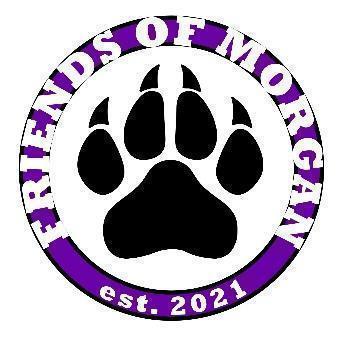 Friends of Morgan 2021-2022                 Open Board Meeting Minutes               February 23, 2022 at 8:00 amMeeting Called to Order at 8:05 am, Held at Morgan Elementary Library LGI roomRoll Call: Quorum ReachedIntroduction of Board Members: President – Dawn Steph (absent)Vice President – Lindsey DukeVice President of Programs – Courtney AbbottTreasurer – Christy Reed (absent)Secretary – Jenn BayesMeeting MinutesMotion to approve meeting minutes from December 15, January 14 and January 26 made by Jenn Bayes, seconded by Courntey Abbott and approvedPresident UpdateMascot Naming Contest WinnersViolet - Juliet FrancoisFletch -  Brooke Blazar and Owen FirorVP UpdateYearbook - uploading imagesSpring EventsMovie Night - March 4 - open to publicTickets/Pizza OrdersMovie: EncantoSilent auction: Live Monday and ends 10pm FridayFather/Daughter Dance - April 1 (Theme: Dynamic Duos)Mother/Son Baseball Game - April 9 at12pmVP of Programs UpdateFOM Spirit Shop - last order has been closed and submittedTreasurer UpdatesBudget - $34,000SponsorshipsCommunity - $12,500Movie Night - $3,150Family Paw - $6,000Secretary UpdatesN/ANew BusinessAdjourned at 8:32 am, Motion to close by Courtney Abbott, seconded by Jenn BayesFOM PurchasesField trip for each gradeAprons for Art RoomMascotsRain coats and UmbrellasTeacher LuncheonsStaff lunch totes and keychainsPaws for gym floorNames on classroom and office doorsFriday shirts for staffUpcoming DatesFebruary 25 - 2nd Grade Field Trip to Blessington FarmsMarch 2 - Read Across America/Dr. Seuss DayMarch 4 - Movie Night (Spring Fundraiser)March 7 - 11 School Diagnosticians’ WeekMarch 10 - 3rd Grade Field Trip to Minute MaidMarch 10 - 4th Grade Field Trip to Fort Bend MuseumMarch 11 - Early ReleaseMarch 14 - 18 Spring BreakMarch 23 - FOM Open Board MeetingApril 1 - Father Daughter DanceApril 3 - 9 School Librarians’ WeekApril 8 - Field DayApril 15 - No SchoolApril 18 - No SchoolApril 18 - 22 Volunteers in Public Schools WeeksApril 22 - Kinder Field Trip to Downtown AquariumApril 25 - 29 Administrative Professionals’ WeekApril 27 - FOM Open Board MeetingMay 1 - School Principal Appreciation DayMay 2 - 6 Teacher and Staff Appreciation WeekMay 4 - Teacher LuncheonMay 9 - 12 School Nurses’ WeekMay 11 Public School Paraprofessional DayMay 25 - FOM Open Board MeetingMay 26 - Last Day of School!